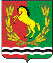 СОВЕТ   ДЕПУТАТОВМУНИЦИПАЛЬНОГО ОБРАЗОВАНИЯАлексеевский  СЕЛЬСОВЕТАСЕКЕЕВСКОГО РАЙОНАОРЕНБУРГСКОЙ ОБЛАСТИТРЕТЬЕГО  созываРЕШЕНИЕ06.02.2020                                                                          № 121Об исполнении бюджета муниципального образованияАлексеевский сельсовет за 2019 год В соответствии с п.1 ст.5 и п.1 ст.51 Устава МО Алексеевский сельсовет Совет депутатов МО Алексеевский сельсовет решил:        1.  Утвердить отчёт об исполнении бюджета муниципального образования  за 2019 год  по расходам в сумме 1878418,49 рублей и доходам в  сумме  2185310,52  рублей 2.  Утвердить исполнение :  - по доходам за 2019 год согласно  приложению  1 «Доходы бюджета».  - по распределению расходов муниципального  бюджета за 2019 год по разделам и подразделам функциональной классификации расходов  согласно приложению  2 «Расходы бюджета»  3.  Установить, что решение вступает в силу после его официального опубликования (обнародования). Глава муниципального образования                                             С.А.КурочкинПриложение к решению Совета депутатовМуниципального образования Алексеевский сельсовет От 06.02.2019 № 121ОТЧЕТ ОБ ИСПОЛНЕНИИ БЮДЖЕТА
ГЛАВНОГО РАСПОРЯДИТЕЛЯ, РАСПОРЯДИТЕЛЯ, ПОЛУЧАТЕЛЯ БЮДЖЕТНЫХ СРЕДСТВ,
ГЛАВНОГО АДМИНИСТРАТОРА, АДМИНИСТРАТОРА ИСТОЧНИКОВ ФИНАНСИРОВАНИЯ ДЕФИЦИТА БЮДЖЕТА,
ГЛАВНОГО АДМИНИСТРАТОРА, АДМИНИСТРАТОРА ДОХОДОВ БЮДЖЕТАОТЧЕТ ОБ ИСПОЛНЕНИИ БЮДЖЕТА
ГЛАВНОГО РАСПОРЯДИТЕЛЯ, РАСПОРЯДИТЕЛЯ, ПОЛУЧАТЕЛЯ БЮДЖЕТНЫХ СРЕДСТВ,
ГЛАВНОГО АДМИНИСТРАТОРА, АДМИНИСТРАТОРА ИСТОЧНИКОВ ФИНАНСИРОВАНИЯ ДЕФИЦИТА БЮДЖЕТА,
ГЛАВНОГО АДМИНИСТРАТОРА, АДМИНИСТРАТОРА ДОХОДОВ БЮДЖЕТАОТЧЕТ ОБ ИСПОЛНЕНИИ БЮДЖЕТА
ГЛАВНОГО РАСПОРЯДИТЕЛЯ, РАСПОРЯДИТЕЛЯ, ПОЛУЧАТЕЛЯ БЮДЖЕТНЫХ СРЕДСТВ,
ГЛАВНОГО АДМИНИСТРАТОРА, АДМИНИСТРАТОРА ИСТОЧНИКОВ ФИНАНСИРОВАНИЯ ДЕФИЦИТА БЮДЖЕТА,
ГЛАВНОГО АДМИНИСТРАТОРА, АДМИНИСТРАТОРА ДОХОДОВ БЮДЖЕТАОТЧЕТ ОБ ИСПОЛНЕНИИ БЮДЖЕТА
ГЛАВНОГО РАСПОРЯДИТЕЛЯ, РАСПОРЯДИТЕЛЯ, ПОЛУЧАТЕЛЯ БЮДЖЕТНЫХ СРЕДСТВ,
ГЛАВНОГО АДМИНИСТРАТОРА, АДМИНИСТРАТОРА ИСТОЧНИКОВ ФИНАНСИРОВАНИЯ ДЕФИЦИТА БЮДЖЕТА,
ГЛАВНОГО АДМИНИСТРАТОРА, АДМИНИСТРАТОРА ДОХОДОВ БЮДЖЕТАОТЧЕТ ОБ ИСПОЛНЕНИИ БЮДЖЕТА
ГЛАВНОГО РАСПОРЯДИТЕЛЯ, РАСПОРЯДИТЕЛЯ, ПОЛУЧАТЕЛЯ БЮДЖЕТНЫХ СРЕДСТВ,
ГЛАВНОГО АДМИНИСТРАТОРА, АДМИНИСТРАТОРА ИСТОЧНИКОВ ФИНАНСИРОВАНИЯ ДЕФИЦИТА БЮДЖЕТА,
ГЛАВНОГО АДМИНИСТРАТОРА, АДМИНИСТРАТОРА ДОХОДОВ БЮДЖЕТАОТЧЕТ ОБ ИСПОЛНЕНИИ БЮДЖЕТА
ГЛАВНОГО РАСПОРЯДИТЕЛЯ, РАСПОРЯДИТЕЛЯ, ПОЛУЧАТЕЛЯ БЮДЖЕТНЫХ СРЕДСТВ,
ГЛАВНОГО АДМИНИСТРАТОРА, АДМИНИСТРАТОРА ИСТОЧНИКОВ ФИНАНСИРОВАНИЯ ДЕФИЦИТА БЮДЖЕТА,
ГЛАВНОГО АДМИНИСТРАТОРА, АДМИНИСТРАТОРА ДОХОДОВ БЮДЖЕТАОТЧЕТ ОБ ИСПОЛНЕНИИ БЮДЖЕТА
ГЛАВНОГО РАСПОРЯДИТЕЛЯ, РАСПОРЯДИТЕЛЯ, ПОЛУЧАТЕЛЯ БЮДЖЕТНЫХ СРЕДСТВ,
ГЛАВНОГО АДМИНИСТРАТОРА, АДМИНИСТРАТОРА ИСТОЧНИКОВ ФИНАНСИРОВАНИЯ ДЕФИЦИТА БЮДЖЕТА,
ГЛАВНОГО АДМИНИСТРАТОРА, АДМИНИСТРАТОРА ДОХОДОВ БЮДЖЕТАОТЧЕТ ОБ ИСПОЛНЕНИИ БЮДЖЕТА
ГЛАВНОГО РАСПОРЯДИТЕЛЯ, РАСПОРЯДИТЕЛЯ, ПОЛУЧАТЕЛЯ БЮДЖЕТНЫХ СРЕДСТВ,
ГЛАВНОГО АДМИНИСТРАТОРА, АДМИНИСТРАТОРА ИСТОЧНИКОВ ФИНАНСИРОВАНИЯ ДЕФИЦИТА БЮДЖЕТА,
ГЛАВНОГО АДМИНИСТРАТОРА, АДМИНИСТРАТОРА ДОХОДОВ БЮДЖЕТАОТЧЕТ ОБ ИСПОЛНЕНИИ БЮДЖЕТА
ГЛАВНОГО РАСПОРЯДИТЕЛЯ, РАСПОРЯДИТЕЛЯ, ПОЛУЧАТЕЛЯ БЮДЖЕТНЫХ СРЕДСТВ,
ГЛАВНОГО АДМИНИСТРАТОРА, АДМИНИСТРАТОРА ИСТОЧНИКОВ ФИНАНСИРОВАНИЯ ДЕФИЦИТА БЮДЖЕТА,
ГЛАВНОГО АДМИНИСТРАТОРА, АДМИНИСТРАТОРА ДОХОДОВ БЮДЖЕТАКОДЫФорма по ОКУД0503127на 1 января 2020 г.на 1 января 2020 г.на 1 января 2020 г.на 1 января 2020 г.на 1 января 2020 г.на 1 января 2020 г.Дата01.01.2020Главный распорядитель, распорядитель, получатель бюджетных средств,Главный распорядитель, распорядитель, получатель бюджетных средств,Главный распорядитель, распорядитель, получатель бюджетных средств,Главный распорядитель, распорядитель, получатель бюджетных средств,Главный распорядитель, распорядитель, получатель бюджетных средств,Главный распорядитель, распорядитель, получатель бюджетных средств,Главный распорядитель, распорядитель, получатель бюджетных средств,ГРБСглавный администратор, администратор доходов бюджета,главный администратор, администратор доходов бюджета,главный администратор, администратор доходов бюджета,главный администратор, администратор доходов бюджета,главный администратор, администратор доходов бюджета,главный администратор, администратор доходов бюджета,главный администратор, администратор доходов бюджета,главный администратор, администратор источниковглавный администратор, администратор источниковглавный администратор, администратор источниковглавный администратор, администратор источниковглавный администратор, администратор источниковглавный администратор, администратор источниковглавный администратор, администратор источниковпо ОКПО57278034финансирования дефицита бюджетафинансирования дефицита бюджетаАдминистрация муниципального образования Алексеевский сельсовет Асекеевского района Оренбургской областиАдминистрация муниципального образования Алексеевский сельсовет Асекеевского района Оренбургской областиАдминистрация муниципального образования Алексеевский сельсовет Асекеевского района Оренбургской областиАдминистрация муниципального образования Алексеевский сельсовет Асекеевского района Оренбургской областиАдминистрация муниципального образования Алексеевский сельсовет Асекеевского района Оренбургской областиГлава по БК904Наименование бюджетаСельское поселение АлексеевскоеСельское поселение АлексеевскоеСельское поселение АлексеевскоеСельское поселение АлексеевскоеСельское поселение АлексеевскоеСельское поселение Алексеевскоепо ОКТМО53607404Периодичность:месячная, квартальная, годоваямесячная, квартальная, годоваямесячная, квартальная, годоваямесячная, квартальная, годоваямесячная, квартальная, годоваямесячная, квартальная, годоваяЕдиница измерения:рубрубрубрубрубрубпо ОКЕИ3831. Доходы бюджета1. Доходы бюджета1. Доходы бюджета1. Доходы бюджета1. Доходы бюджета1. Доходы бюджета1. Доходы бюджета1. Доходы бюджета1. Доходы бюджетаНаименование показателяКод строкиКод дохода по бюджетной классификацииУтвержденные бюджетные назначенияИсполненоИсполненоИсполненоИсполненоНеисполненные назначенияНаименование показателяКод строкиКод дохода по бюджетной классификацииУтвержденные бюджетные назначениячерез финансовые органычерез банковские счетанекассовые операцииитогоНеисполненные назначения123456789Доходы бюджета - всего010X1 921 701,302 185 310,520,000,002 185 310,520,00     в том числе:НАЛОГОВЫЕ И НЕНАЛОГОВЫЕ ДОХОДЫ010100 10000000000000000292 000,00326 345,060,000,00326 345,060,00НАЛОГИ НА ТОВАРЫ (РАБОТЫ, УСЛУГИ), РЕАЛИЗУЕМЫЕ НА ТЕРРИТОРИИ РОССИЙСКОЙ ФЕДЕРАЦИИ010100 10300000000000000292 000,00326 345,060,000,00326 345,060,00Акцизы по подакцизным товарам (продукции), производимым на территории Российской Федерации010100 10302000010000110292 000,00326 345,060,000,00326 345,060,00Доходы от уплаты акцизов на дизельное топливо, подлежащие распределению между бюджетами субъектов Российской Федерации и местными бюджетами с учетом установленных дифференцированных нормативов отчислений в местные бюджеты010100 10302230010000110106 000,00148 546,780,000,00148 546,780,00Доходы от уплаты акцизов на дизельное топливо, подлежащие распределению между бюджетами субъектов Российской Федерации и местными бюджетами с учетом установленных дифференцированных нормативов отчислений в местные бюджеты (по нормативам, установленным Федеральным законом о федеральном бюджете в целях формирования дорожных фондов субъектов Российской Федерации)010100 10302231010000110106 000,00148 546,780,000,00148 546,780,00Доходы от уплаты акцизов на моторные масла для дизельных и (или) карбюраторных (инжекторных) двигателей, подлежащие распределению между бюджетами субъектов Российской Федерации и местными бюджетами с учетом установленных дифференцированных нормативов отчислений в местные бюджеты010100 103022400100001101 000,001 091,860,000,001 091,860,00Доходы от уплаты акцизов на моторные масла для дизельных и (или) карбюраторных (инжекторных) двигателей, подлежащие распределению между бюджетами субъектов Российской Федерации и местными бюджетами с учетом установленных дифференцированных нормативов отчислений в местные бюджеты (по нормативам, установленным Федеральным законом о федеральном бюджете в целях формирования дорожных фондов субъектов Российской Федерации)010100 103022410100001101 000,001 091,860,000,001 091,860,00Доходы от уплаты акцизов на автомобильный бензин, подлежащие распределению между бюджетами субъектов Российской Федерации и местными бюджетами с учетом установленных дифференцированных нормативов отчислений в местные бюджеты010100 10302250010000110205 000,00198 458,990,000,00198 458,996 541,01Доходы от уплаты акцизов на автомобильный бензин, подлежащие распределению между бюджетами субъектов Российской Федерации и местными бюджетами с учетом установленных дифференцированных нормативов отчислений в местные бюджеты (по нормативам, установленным Федеральным законом о федеральном бюджете в целях формирования дорожных фондов субъектов Российской Федерации)010100 10302251010000110205 000,00198 458,990,000,00198 458,996 541,01Доходы от уплаты акцизов на прямогонный бензин, подлежащие распределению между бюджетами субъектов Российской Федерации и местными бюджетами с учетом установленных дифференцированных нормативов отчислений в местные бюджеты010100 10302260010000110-20 000,00-21 752,570,000,00-21 752,570,00Доходы от уплаты акцизов на прямогонный бензин, подлежащие распределению между бюджетами субъектов Российской Федерации и местными бюджетами с учетом установленных дифференцированных нормативов отчислений в местные бюджеты (по нормативам, установленным Федеральным законом о федеральном бюджете в целях формирования дорожных фондов субъектов Российской Федерации)010100 10302261010000110-20 000,00-21 752,570,000,00-21 752,570,00НАЛОГОВЫЕ И НЕНАЛОГОВЫЕ ДОХОДЫ010161 100000000000000000,006 000,000,000,006 000,000,00ШТРАФЫ, САНКЦИИ, ВОЗМЕЩЕНИЕ УЩЕРБА010161 116000000000000000,006 000,000,000,006 000,000,00Денежные взыскания (штрафы) за нарушение законодательства Российской Федерации о контрактной системе в сфере закупок товаров, работ, услуг для обеспечения государственных и муниципальных нужд010161 116330000000001400,006 000,000,000,006 000,000,00Денежные взыскания (штрафы) за нарушение законодательства Российской Федерации о контрактной системе в сфере закупок товаров, работ, услуг для обеспечения государственных и муниципальных нужд для нужд сельских поселений010161 116330501000001400,006 000,000,000,006 000,000,00НАЛОГОВЫЕ И НЕНАЛОГОВЫЕ ДОХОДЫ010182 10000000000000000319 000,00494 591,640,000,00494 591,640,00НАЛОГИ НА ПРИБЫЛЬ, ДОХОДЫ010182 1010000000000000025 000,0022 239,120,000,0022 239,122 760,88Налог на доходы физических лиц010182 1010200001000011025 000,0022 239,120,000,0022 239,122 760,88Налог на доходы физических лиц с доходов, источником которых является налоговый агент, за исключением доходов, в отношении которых исчисление и уплата налога осуществляются в соответствии со статьями 227, 227.1 и 228 Налогового кодекса Российской Федерации010182 1010201001000011025 000,0022 238,700,000,0022 238,702 761,30Налог на доходы физических лиц с доходов, полученных физическими лицами в соответствии со статьей 228 Налогового кодекса Российской Федерации010182 101020300100001100,000,420,000,000,420,00НАЛОГИ НА СОВОКУПНЫЙ ДОХОД010182 1050000000000000031 000,0020 731,920,000,0020 731,9210 268,08Единый сельскохозяйственный налог010182 1050300001000011031 000,0020 731,920,000,0020 731,9210 268,08Единый сельскохозяйственный налог010182 1050301001000011031 000,0020 731,920,000,0020 731,9210 268,08НАЛОГИ НА ИМУЩЕСТВО010182 10600000000000000263 000,00451 620,600,000,00451 620,600,00Налог на имущество физических лиц010182 106010000000001100,0034 324,220,000,0034 324,220,00Налог на имущество физических лиц, взимаемый по ставкам, применяемым к объектам налогообложения, расположенным в границах сельских поселений010182 106010301000001100,0034 324,220,000,0034 324,220,00Земельный налог010182 10606000000000110263 000,00417 296,380,000,00417 296,380,00Земельный налог с физических лиц010182 10606040000000110263 000,00417 296,380,000,00417 296,380,00Земельный налог с физических лиц, обладающих земельным участком, расположенным в границах сельских поселений010182 10606043100000110263 000,00417 296,380,000,00417 296,380,00НАЛОГОВЫЕ И НЕНАЛОГОВЫЕ ДОХОДЫ010904 1000000000000000093 000,00109 672,520,000,00109 672,520,00ГОСУДАРСТВЕННАЯ ПОШЛИНА010904 108000000000000001 000,00200,000,000,00200,00800,00Государственная пошлина за совершение нотариальных действий (за исключением действий, совершаемых консульскими учреждениями Российской Федерации)010904 108040000100001101 000,00200,000,000,00200,00800,00Государственная пошлина за совершение нотариальных действий должностными лицами органов местного самоуправления, уполномоченными в соответствии с законодательными актами Российской Федерации на совершение нотариальных действий010904 108040200100001101 000,00200,000,000,00200,00800,00ДОХОДЫ ОТ ИСПОЛЬЗОВАНИЯ ИМУЩЕСТВА, НАХОДЯЩЕГОСЯ В ГОСУДАРСТВЕННОЙ И МУНИЦИПАЛЬНОЙ СОБСТВЕННОСТИ010904 1110000000000000092 000,00109 472,520,000,00109 472,520,00Доходы, получаемые в виде арендной либо иной платы за передачу в возмездное пользование государственного и муниципального имущества (за исключением имущества бюджетных и автономных учреждений, а также имущества государственных и муниципальных унитарных предприятий, в том числе казенных)010904 1110500000000012092 000,00109 472,520,000,00109 472,520,00Доходы, получаемые в виде арендной платы за земли после разграничения государственной собственности на землю, а также средства от продажи права на заключение договоров аренды указанных земельных участков (за исключением земельных участков бюджетных и автономных учреждений)010904 1110502000000012081 000,0098 692,800,000,0098 692,800,00Доходы, получаемые в виде арендной платы, а также средства от продажи права на заключение договоров аренды за земли, находящиеся в собственности сельских поселений (за исключением земельных участков муниципальных бюджетных и автономных учреждений)010904 1110502510000012081 000,0098 692,800,000,0098 692,800,00Доходы от сдачи в аренду имущества, находящегося в оперативном управлении органов государственной власти, органов местного самоуправления, государственных внебюджетных фондов и созданных ими учреждений (за исключением имущества бюджетных и автономных учреждений)010904 1110503000000012011 000,0010 779,720,000,0010 779,72220,28Доходы от сдачи в аренду имущества, находящегося в оперативном управлении органов управления сельских поселений и созданных ими учреждений (за исключением имущества муниципальных бюджетных и автономных учреждений)010904 1110503510000012011 000,0010 779,720,000,0010 779,72220,28БЕЗВОЗМЕЗДНЫЕ ПОСТУПЛЕНИЯ010904 200000000000000001 217 701,301 248 701,300,000,001 248 701,300,00БЕЗВОЗМЕЗДНЫЕ ПОСТУПЛЕНИЯ ОТ ДРУГИХ БЮДЖЕТОВ БЮДЖЕТНОЙ СИСТЕМЫ РОССИЙСКОЙ ФЕДЕРАЦИИ010904 202000000000000001 217 701,301 217 701,300,000,001 217 701,300,00Дотации бюджетам бюджетной системы Российской Федерации010904 202100000000001501 173 000,001 173 000,000,000,001 173 000,000,00Дотации на выравнивание бюджетной обеспеченности010904 202150010000001501 173 000,001 173 000,000,000,001 173 000,000,00Дотации бюджетам сельских поселений на выравнивание бюджетной обеспеченности010904 202150011000001501 173 000,001 173 000,000,000,001 173 000,000,00Субвенции бюджетам бюджетной системы Российской Федерации010904 2023000000000015044 701,3044 701,300,000,0044 701,300,00Субвенции бюджетам на осуществление первичного воинского учета на территориях, где отсутствуют военные комиссариаты010904 2023511800000015044 701,3044 701,300,000,0044 701,300,00Субвенции бюджетам сельских поселений на осуществление первичного воинского учета на территориях, где отсутствуют военные комиссариаты010904 2023511810000015044 701,3044 701,300,000,0044 701,300,00ПРОЧИЕ БЕЗВОЗМЕЗДНЫЕ ПОСТУПЛЕНИЯ010904 207000000000000000,0031 000,000,000,0031 000,000,00Прочие безвозмездные поступления в бюджеты сельских поселений010904 207050001000001500,0031 000,000,000,0031 000,000,00Прочие безвозмездные поступления в бюджеты сельских поселений010904 207050301000001500,0031 000,000,000,0031 000,000,00Форма 0503127 с. 2Форма 0503127 с. 2Форма 0503127 с. 2Форма 0503127 с. 2Форма 0503127 с. 2Форма 0503127 с. 2Форма 0503127 с. 2Форма 0503127 с. 2Форма 0503127 с. 2Форма 0503127 с. 2Форма 0503127 с. 22. Расходы бюджета2. Расходы бюджета2. Расходы бюджета2. Расходы бюджета2. Расходы бюджета2. Расходы бюджета2. Расходы бюджета2. Расходы бюджета2. Расходы бюджета2. Расходы бюджета2. Расходы бюджетаНаименование показателяКод строкиКод расхода по бюджетной классификацииУтвержден
ные бюджетные назначенияЛимиты бюджетных обязательствИсполненоИсполненоИсполненоИсполненоНеисполненные назначенияНеисполненные назначенияНаименование показателяКод строкиКод расхода по бюджетной классификацииУтвержден
ные бюджетные назначенияЛимиты бюджетных обязательствчерез финансовые органычерез банковские счетанекассовые операцииитогопо ассигнова
ниямпо лимитам бюджетных обязательств1234567891011Расходы бюджета- всего200X1 996 701,301 996 701,301 878 418,490,000,001 878 418,49118 282,81118 282,81     в том числе:ОБЩЕГОСУДАРСТВЕННЫЕ ВОПРОСЫ200904 0100 0000000000 000 845 800,00845 800,00823 466,980,000,00823 466,980,000,00Функционирование высшего должностного лица субъекта Российской Федерации и муниципального образования200904 0102 0000000000 000 394 708,00394 708,00392 813,080,000,00392 813,080,000,00Муниципальная программа сельских поселений "Муниципальная политика на 2017-2021 годы"200904 0102 2200000000 000 394 708,00394 708,00392 813,080,000,00392 813,080,000,00Подпрограмма «Осуществление финансово - хозяйственного, организационно - технического, правового, документационного, аналитического и информационного обеспечения исполнения полномочий главы муниципального образования и администрации»200904 0102 2210000000 000 394 708,00394 708,00392 813,080,000,00392 813,080,000,00Основное мероприятие «Обеспечение деятельности аппарата управления администрации»200904 0102 2210100000 000 394 708,00394 708,00392 813,080,000,00392 813,080,000,00Глава муниципального образования200904 0102 2210110120 000 394 708,00394 708,00392 813,080,000,00392 813,080,000,00Расходы на выплаты персоналу в целях обеспечения выполнения функций государственными (муниципальными) органами, казенными учреждениями, органами управления государственными внебюджетными фондами200904 0102 2210110120 100 394 708,00394 708,00392 813,080,000,00392 813,080,000,00Расходы на выплаты персоналу государственных (муниципальных) органов200904 0102 2210110120 120 394 708,00394 708,00392 813,080,000,00392 813,080,000,00Фонд оплаты труда государственных (муниципальных) органов200904 0102 2210110120 121 303 178,00303 178,00301 283,730,000,00301 283,731 894,271 894,27Взносы по обязательному социальному страхованию на выплаты денежного содержания и иные выплаты работникам государственных (муниципальных) органов200904 0102 2210110120 129 91 530,0091 530,0091 529,350,000,0091 529,350,650,65Функционирование Правительства Российской Федерации, высших исполнительных органов государственной власти субъектов Российской Федерации, местных администраций200904 0104 0000000000 000 450 092,00450 092,00430 653,900,000,00430 653,900,000,00Муниципальная программа сельских поселений "Муниципальная политика на 2017-2021 годы"200904 0104 2200000000 000 450 092,00450 092,00430 653,900,000,00430 653,900,000,00Подпрограмма «Осуществление финансово - хозяйственного, организационно - технического, правового, документационного, аналитического и информационного обеспечения исполнения полномочий главы муниципального образования и администрации»200904 0104 2210000000 000 450 092,00450 092,00430 653,900,000,00430 653,900,000,00Основное мероприятие «Обеспечение деятельности аппарата управления администрации»200904 0104 2210100000 000 450 092,00450 092,00430 653,900,000,00430 653,900,000,00Центральный аппарат200904 0104 2210110020 000 450 092,00450 092,00430 653,900,000,00430 653,900,000,00Расходы на выплаты персоналу в целях обеспечения выполнения функций государственными (муниципальными) органами, казенными учреждениями, органами управления государственными внебюджетными фондами200904 0104 2210110020 100 234 492,00234 492,00220 635,510,000,00220 635,510,000,00Расходы на выплаты персоналу государственных (муниципальных) органов200904 0104 2210110020 120 234 492,00234 492,00220 635,510,000,00220 635,510,000,00Фонд оплаты труда государственных (муниципальных) органов200904 0104 2210110020 121 172 200,00172 200,00172 018,870,000,00172 018,87181,13181,13Взносы по обязательному социальному страхованию на выплаты денежного содержания и иные выплаты работникам государственных (муниципальных) органов200904 0104 2210110020 129 62 292,0062 292,0048 616,640,000,0048 616,6413 675,3613 675,36Закупка товаров, работ и услуг для обеспечения государственных (муниципальных) нужд200904 0104 2210110020 200 214 674,00214 674,00209 718,960,000,00209 718,960,000,00Иные закупки товаров, работ и услуг для обеспечения государственных (муниципальных) нужд200904 0104 2210110020 240 214 674,00214 674,00209 718,960,000,00209 718,960,000,00Закупка товаров, работ, услуг в сфере информационно-коммуникационных технологий200904 0104 2210110020 242 56 860,0056 860,0056 728,830,000,0056 728,83131,17131,17Прочая закупка товаров, работ и услуг200904 0104 2210110020 244 157 814,00157 814,00152 990,130,000,00152 990,134 823,874 823,87Иные бюджетные ассигнования200904 0104 2210110020 800 926,00926,00299,430,000,00299,430,000,00Уплата налогов, сборов и иных платежей200904 0104 2210110020 850 926,00926,00299,430,000,00299,430,000,00Уплата налога на имущество организаций и земельного налога200904 0104 2210110020 851 150,00150,00139,000,000,00139,0011,0011,00Уплата прочих налогов, сборов200904 0104 2210110020 852 376,00376,000,000,000,000,00376,00376,00Уплата иных платежей200904 0104 2210110020 853 400,00400,00160,430,000,00160,43239,57239,57Резервные фонды200904 0111 0000000000 000 1 000,001 000,000,000,000,000,000,000,00Резервные фонды200904 0111 7750000050 000 1 000,001 000,000,000,000,000,000,000,00Иные бюджетные ассигнования200904 0111 7750000050 800 1 000,001 000,000,000,000,000,000,000,00Резервные средства200904 0111 7750000050 870 1 000,001 000,000,000,000,000,001 000,001 000,00НАЦИОНАЛЬНАЯ ОБОРОНА200904 0200 0000000000 000 44 701,3044 701,3044 701,300,000,0044 701,300,000,00Мобилизационная и вневойсковая подготовка200904 0203 0000000000 000 44 701,3044 701,3044 701,300,000,0044 701,300,000,00Муниципальные программы поселений муниципального образования "Асекеевский район"200904 0203 2000000000 000 44 701,3044 701,3044 701,300,000,0044 701,300,000,00Субвенции на осуществление первичного воинского учета на территориях, где отсутствуют военные комиссариаты200904 0203 2010151180 000 44 701,3044 701,3044 701,300,000,0044 701,300,000,00Расходы на выплаты персоналу в целях обеспечения выполнения функций государственными (муниципальными) органами, казенными учреждениями, органами управления государственными внебюджетными фондами200904 0203 2010151180 100 44 701,3044 701,3044 701,300,000,0044 701,300,000,00Расходы на выплаты персоналу государственных (муниципальных) органов200904 0203 2010151180 120 44 701,3044 701,3044 701,300,000,0044 701,300,000,00Фонд оплаты труда государственных (муниципальных) органов200904 0203 2010151180 121 34 332,8034 332,8034 332,800,000,0034 332,800,000,00Взносы по обязательному социальному страхованию на выплаты денежного содержания и иные выплаты работникам государственных (муниципальных) органов200904 0203 2010151180 129 10 368,5010 368,5010 368,500,000,0010 368,500,000,00НАЦИОНАЛЬНАЯ БЕЗОПАСНОСТЬ И ПРАВООХРАНИТЕЛЬНАЯ ДЕЯТЕЛЬНОСТЬ200904 0300 0000000000 000 2 000,002 000,000,000,000,000,000,000,00Обеспечение пожарной безопасности200904 0310 0000000000 000 2 000,002 000,000,000,000,000,000,000,00Муниципальные программы поселений муниципального образования "Асекеевский район"200904 0310 2000000000 000 2 000,002 000,000,000,000,000,000,000,00Обеспечение деятельности служб защиты населения и территорий от чрезвычайных ситуаций200904 0310 2020170050 000 2 000,002 000,000,000,000,000,000,000,00Закупка товаров, работ и услуг для обеспечения государственных (муниципальных) нужд200904 0310 2020170050 200 2 000,002 000,000,000,000,000,000,000,00Иные закупки товаров, работ и услуг для обеспечения государственных (муниципальных) нужд200904 0310 2020170050 240 2 000,002 000,000,000,000,000,000,000,00Прочая закупка товаров, работ и услуг200904 0310 2020170050 244 2 000,002 000,000,000,000,000,002 000,002 000,00НАЦИОНАЛЬНАЯ ЭКОНОМИКА200904 0400 0000000000 000 292 000,00292 000,00199 450,550,000,00199 450,550,000,00Дорожное хозяйство (дорожные фонды)200904 0409 0000000000 000 292 000,00292 000,00199 450,550,000,00199 450,550,000,00Муниципальные программы поселений муниципального образования "Асекеевский район"200904 0409 2000000000 000 292 000,00292 000,00199 450,550,000,00199 450,550,000,00Содержание и ремонт, капитальный ремонт автомобильных дорог общего пользования и искусственных сооружений на них200904 0409 2030190750 000 292 000,00292 000,00199 450,550,000,00199 450,550,000,00Закупка товаров, работ и услуг для обеспечения государственных (муниципальных) нужд200904 0409 2030190750 200 292 000,00292 000,00199 450,550,000,00199 450,550,000,00Иные закупки товаров, работ и услуг для обеспечения государственных (муниципальных) нужд200904 0409 2030190750 240 292 000,00292 000,00199 450,550,000,00199 450,550,000,00Прочая закупка товаров, работ и услуг200904 0409 2030190750 244 292 000,00292 000,00199 450,550,000,00199 450,5592 549,4592 549,45ЖИЛИЩНО-КОММУНАЛЬНОЕ ХОЗЯЙСТВО200904 0500 0000000000 000 124 211,74124 211,74123 350,480,000,00123 350,480,000,00Коммунальное хозяйство200904 0502 0000000000 000 10 200,0010 200,0010 195,000,000,0010 195,000,000,00Муниципальные программы поселений муниципального образования "Асекеевский район"200904 0502 2000000000 000 10 200,0010 200,0010 195,000,000,0010 195,000,000,00Мероприятия в области коммунального хозяйства200904 0502 2030390850 000 10 200,0010 200,0010 195,000,000,0010 195,000,000,00Закупка товаров, работ и услуг для обеспечения государственных (муниципальных) нужд200904 0502 2030390850 200 10 200,0010 200,0010 195,000,000,0010 195,000,000,00Иные закупки товаров, работ и услуг для обеспечения государственных (муниципальных) нужд200904 0502 2030390850 240 10 200,0010 200,0010 195,000,000,0010 195,000,000,00Прочая закупка товаров, работ и услуг200904 0502 2030390850 244 10 200,0010 200,0010 195,000,000,0010 195,005,005,00Благоустройство200904 0503 0000000000 000 114 011,74114 011,74113 155,480,000,00113 155,480,000,00Муниципальные программы поселений муниципального образования "Асекеевский район"200904 0503 2000000000 000 114 011,74114 011,74113 155,480,000,00113 155,480,000,00Прочие мероприятия по благоустройству200904 0503 2030290830 000 114 011,74114 011,74113 155,480,000,00113 155,480,000,00Закупка товаров, работ и услуг для обеспечения государственных (муниципальных) нужд200904 0503 2030290830 200 114 011,74114 011,74113 155,480,000,00113 155,480,000,00Иные закупки товаров, работ и услуг для обеспечения государственных (муниципальных) нужд200904 0503 2030290830 240 114 011,74114 011,74113 155,480,000,00113 155,480,000,00Прочая закупка товаров, работ и услуг200904 0503 2030290830 244 114 011,74114 011,74113 155,480,000,00113 155,48856,26856,26КУЛЬТУРА, КИНЕМАТОГРАФИЯ200904 0800 0000000000 000 575 488,26575 488,26575 449,180,000,00575 449,180,000,00Культура200904 0801 0000000000 000 575 488,26575 488,26575 449,180,000,00575 449,180,000,00Муниципальные программы поселений муниципального образования "Асекеевский район"200904 0801 2000000000 000 575 488,26575 488,26575 449,180,000,00575 449,180,000,00Организация культурно – досугового обслуживания населения200904 0801 2040171250 000 513 688,26513 688,26513 649,180,000,00513 649,180,000,00Расходы на выплаты персоналу в целях обеспечения выполнения функций государственными (муниципальными) органами, казенными учреждениями, органами управления государственными внебюджетными фондами200904 0801 2040171250 100 255 125,46255 125,46255 125,460,000,00255 125,460,000,00Расходы на выплаты персоналу казенных учреждений200904 0801 2040171250 110 255 125,46255 125,46255 125,460,000,00255 125,460,000,00Фонд оплаты труда учреждений200904 0801 2040171250 111 196 703,46196 703,46196 703,460,000,00196 703,460,000,00Взносы по обязательному социальному страхованию на выплаты по оплате труда работников и иные выплаты работникам учреждений200904 0801 2040171250 119 58 422,0058 422,0058 422,000,000,0058 422,000,000,00Закупка товаров, работ и услуг для обеспечения государственных (муниципальных) нужд200904 0801 2040171250 200 148 562,80148 562,80148 523,720,000,00148 523,720,000,00Иные закупки товаров, работ и услуг для обеспечения государственных (муниципальных) нужд200904 0801 2040171250 240 148 562,80148 562,80148 523,720,000,00148 523,720,000,00Прочая закупка товаров, работ и услуг200904 0801 2040171250 244 148 562,80148 562,80148 523,720,000,00148 523,7239,0839,08Межбюджетные трансферты200904 0801 2040171250 500 110 000,00110 000,00110 000,000,000,00110 000,000,000,00Иные межбюджетные трансферты200904 0801 2040171250 540 110 000,00110 000,00110 000,000,000,00110 000,000,000,00Библиотечное, справочно – информационное обслуживание населения200904 0801 2040271270 000 61 800,0061 800,0061 800,000,000,0061 800,000,000,00Межбюджетные трансферты200904 0801 2040271270 500 61 800,0061 800,0061 800,000,000,0061 800,000,000,00Иные межбюджетные трансферты200904 0801 2040271270 540 61 800,0061 800,0061 800,000,000,0061 800,000,000,00ОБСЛУЖИВАНИЕ ГОСУДАРСТВЕННОГО И МУНИЦИПАЛЬНОГО ДОЛГА200904 1300 0000000000 000 500,00500,000,000,000,000,000,000,00Обслуживание государственного внутреннего и муниципального долга200904 1301 0000000000 000 500,00500,000,000,000,000,000,000,00Процентные платежи по муниципальному долгу200904 1301 7750060040 000 500,00500,000,000,000,000,000,000,00Обслуживание государственного (муниципального) долга200904 1301 7750060040 700 500,00500,000,000,000,000,000,000,00Обслуживание муниципального долга200904 1301 7750060040 730 500,00500,000,000,000,000,00500,00500,00МЕЖБЮДЖЕТНЫЕ ТРАНСФЕРТЫ ОБЩЕГО ХАРАКТЕРА БЮДЖЕТАМ БЮДЖЕТНОЙ СИСТЕМЫ РОССИЙСКОЙ ФЕДЕРАЦИИ200904 1400 0000000000 000 112 000,00112 000,00112 000,000,000,00112 000,000,000,00Прочие межбюджетные трансферты общего характера200904 1403 0000000000 000 112 000,00112 000,00112 000,000,000,00112 000,000,000,00Муниципальная программа сельских поселений "Муниципальная политика на 2017-2021 годы"200904 1403 2200000000 000 112 000,00112 000,00112 000,000,000,00112 000,000,000,00Подпрограмма «Осуществление финансово - хозяйственного, организационно - технического, правового, документационного, аналитического и информационного обеспечения исполнения полномочий главы муниципального образования и администрации»200904 1403 2210000000 000 112 000,00112 000,00112 000,000,000,00112 000,000,000,00Основное мероприятие "Обеспечение выполнения передаваемых полномочий по централизованной бухгалтерии"200904 1403 2210200000 000 112 000,00112 000,00112 000,000,000,00112 000,000,000,00Обеспечение централизованной бухгалтерии200904 1403 2210270180 000 112 000,00112 000,00112 000,000,000,00112 000,000,000,00Межбюджетные трансферты200904 1403 2210270180 500 112 000,00112 000,00112 000,000,000,00112 000,000,000,00Иные межбюджетные трансферты200904 1403 2210270180 540 112 000,00112 000,00112 000,000,000,00112 000,000,000,00Результат исполнения бюджета (дефицит/профицит)450XXX306 892,030,000,00306 892,03XXФорма 0503127 с. 3Форма 0503127 с. 3Форма 0503127 с. 3Форма 0503127 с. 3Форма 0503127 с. 3Форма 0503127 с. 3Форма 0503127 с. 3Форма 0503127 с. 3Форма 0503127 с. 33. Источники финансирования дефицита бюджета3. Источники финансирования дефицита бюджета3. Источники финансирования дефицита бюджета3. Источники финансирования дефицита бюджета3. Источники финансирования дефицита бюджета3. Источники финансирования дефицита бюджета3. Источники финансирования дефицита бюджета3. Источники финансирования дефицита бюджета3. Источники финансирования дефицита бюджетаНаименование показателяКод строкиКод источника финансирования по бюджетной классификацииУтвержденные бюджетные назначенияИсполненоИсполненоИсполненоИсполненоНеисполненные назначенияНаименование показателяКод строкиКод источника финансирования по бюджетной классификацииУтвержденные бюджетные назначениячерез финансовые органычерез банковские счетанекассовые операцииитогоНеисполненные назначения123456789Источники финансирования дефицита бюджета - всего500X75 000,00-306 892,030,000,00-306 892,0375 000,00     в том числе:источники внутреннего финансирования бюджета520X0,000,000,000,000,000,00     из них:источники внешнего финансирования бюджета620X0,000,000,000,000,000,00     из них:Изменение остатков средств700000 0100000000000000075 000,00X0,000,000,0075 000,00Изменение остатков средств на счетах по учету средств бюджетов700000 0105000000000000075 000,00X0,000,000,0075 000,00увеличение остатков средств, всего710000 01050000000000500-1 921 701,30X0,000,000,00XУвеличение прочих остатков средств бюджетов710000 01050200000000500-1 921 701,30X0,000,000,00XУвеличение прочих остатков денежных средств бюджетов710000 01050201000000510-1 921 701,30X0,000,000,00XУвеличение прочих остатков денежных средств бюджетов сельских поселений710000 01050201100000510-1 921 701,30X0,000,000,00Xуменьшение остатков средств, всего720000 010500000000006001 996 701,30X0,000,000,00XУменьшение прочих остатков средств бюджетов720000 010502000000006001 996 701,30X0,000,000,00XУменьшение прочих остатков денежных средств бюджетов720000 010502010000006101 996 701,30X0,000,000,00XУменьшение прочих остатков денежных средств бюджетов сельских поселений720000 010502011000006101 996 701,30X0,000,000,00X710000 010600000000005000,00X0,000,000,00X720000 010600000000006000,00X0,000,000,00XИзменение остатков по расчетам (стр.810+стр.820)800XX-306 892,030,000,00-306 892,03XФорма 0503127 с.4Форма 0503127 с.4Наименование показателяКод строкиКод источника финансирования по бюджетной классификацииКод источника финансирования по бюджетной классификацииУтвержденные бюджетные назначенияУтвержденные бюджетные назначенияИсполненоИсполненоИсполненоИсполненоИсполненоНеисполненные назначенияНеисполненные назначенияНаименование показателяКод строкиКод источника финансирования по бюджетной классификацииКод источника финансирования по бюджетной классификацииУтвержденные бюджетные назначенияУтвержденные бюджетные назначениячерез финансовые органычерез банковские счетанекассовые операцииитогоитогоНеисполненные назначенияНеисполненные назначения1233445678899изменение остатков по расчетам с органами, организующими исполнение бюджета (стр.811+стр.812)810XXXX-306 892,030,00X-306 892,03-306 892,03XX     из них:увеличение счетов расчетов (дебетовый остаток счета 121002000)811XXXX-2 422 891,450,00X-2 422 891,45-2 422 891,45XXуменьшение счетов расчетов (кредитовый остаток счета 130405000)812XXXX2 115 999,420,00X2 115 999,422 115 999,42XXИзменение остатков по внутренним расчетам (стр.821+стр.822)820XXXXX0,000,000,000,00XX     в том числе:Глава администрацииГлава администрацииС.А. КурочкинС.А. КурочкинС.А. КурочкинГлава администрацииГлава администрации(подпись)(расшифровка подписи)(расшифровка подписи)(расшифровка подписи)Руководитель финансово-экономической службыРуководитель финансово-экономической службыРуководитель финансово-экономической службыРуководитель финансово-экономической службы(подпись)(расшифровка подписи)(расшифровка подписи)(расшифровка подписи)Главный бухгалтерГлавный бухгалтерВ.Г. МусифуллинаВ.Г. МусифуллинаВ.Г. МусифуллинаГлавный бухгалтерГлавный бухгалтер(подпись)(расшифровка подписи)(расшифровка подписи)(расшифровка подписи).......